ABSENSI MAHASISWA KMB PROFESI KELOMPOK 3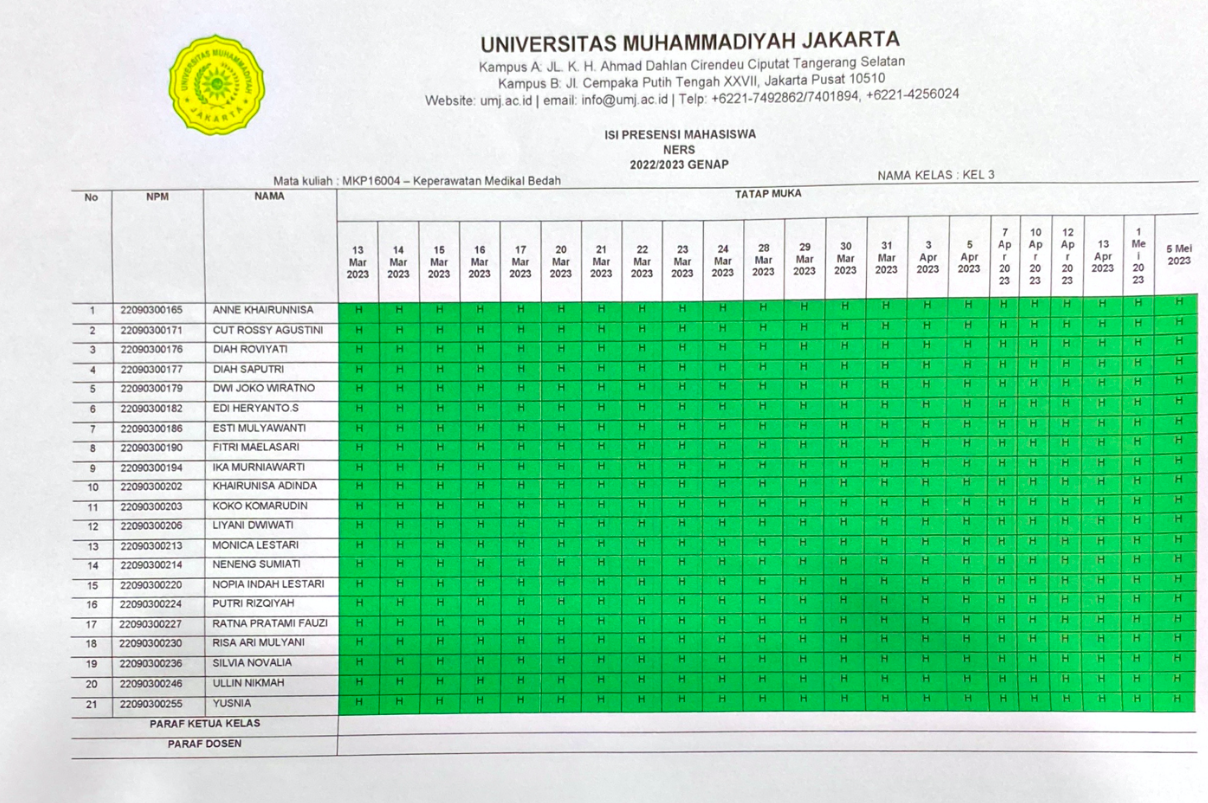 